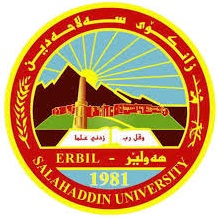                                   جامعة صلاح الدين - أربيلفصيلة الجنس وأثرها في تشكيل الجمل سورة (النجم) أنموذجاًمشروع بحثمقدم إلى قسم (اللغة العربية) وهو جزء من متطلبات نيل درجة البكالوريوس في (اللغة العربية وآدابها)     إعداد:                                                                       بإشرافزينا ولي إبراهيم                                                               م. ئاكار نورينيسان